WNIOSKODAWCAImię i nazwisko/nazwa firmy/dane pełnomocnika                                       _________________dn.___________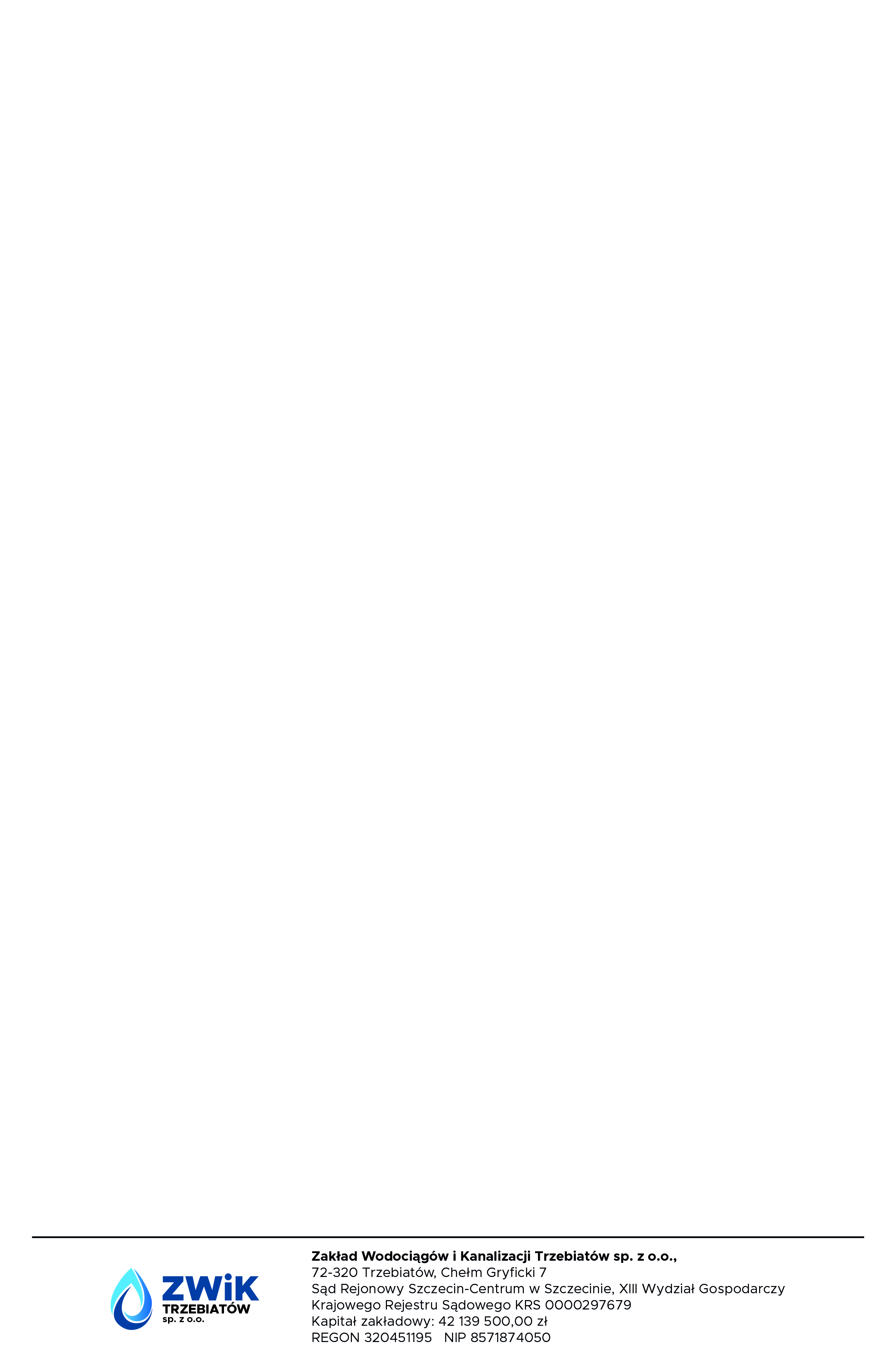    Nr Nabywcy 			Adres zamieszkania/siedziba firmyAdres korespondencyjny
Pesel/Nr dowodu osobistego/NIP/KRSTelefon kontaktowy                             Adres e-mailWNIOSEK O ROZWIĄZANIE UMOWY O ZAOPATRZENIE W WODĘI ODPROWADZANIE ŚCIEKÓWDANE NIERUCHOMOŚCI _______________________________________________________________________________________________________________________________________Ww. nieruchomość została przekazana w dniu _____________________ przy stanie:wodomierz główny ________________________m3, nr wodomierza _________________________________, wodomierz ogrodowy _______________________m3, nr wodomierza _______________________________, PRZYCZYNA ROZWIĄZANIA UMOWY_______________________________________________________________________________________________________________________________________Sprzedaż nieruchomościPrzekazanie nieruchomości Utrata tytułu prawnego do nieruchomości Inna: ______________________________________________________________________________DANE NOWEGO WŁAŚCICELA/UŻYTKOWNIKA___________________________________________________________________________________________________________________________________________________________________________________________________________________________________________________________________________________________________________________________Nr telefonu: ___________________________________ Adres e-mail: _________________________________ZAŁĄCZNIKI_______________________________________________________________________________________________________________________________________Protokół zdawczo – odbiorczy stanów wodomierzy na dzień przejęcia/przekazania nieruchomości;Inne dokumenty: _________________________________________________________________________________________________________________________________________________________					  _______________________________						  Podpis WnioskodawcyZWROT NADPŁATY _______________________________________________________________________________________________________________________________________Wnoszę o zwrot nadpłaty, jeżeli ona powstanie w wyniku końcowego rozliczenia po rozwiązaniu umowy:Nadpłata zostanie zwrócona na rachunek bankowy Wnioskodawcy(numer rachunku bankowego)					  _______________________________						    Podpis Wnioskodawcy------